		AGENDA – August 17th, 2022 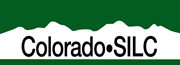 *Voting MemberCall to Order 10:00Welcome and Housekeeping 10:05-10:10INTRODUCTIONS 10:10-10:30SILC business Approval of Agenda Approval of June Minutes Contractor SILC Coordinator:Nominations for Chair, Vice Chairperson, Treasurer, and SecretarySpiecal ThanksCharlotte Rosena Morgan, ArvadaStaci Nichols, Craig?Linda TaylorCandie Burnham SILC UPDATES APRIL CONFERENCE: Virtual sending 4 Ty, Cat, Martha, and JoanPolicy development current and near futureAccountantCIL Updates Partner Updates State Rehabilitation CouncilDivision of Vocational RehabilitationOffice of Independent Living Services (DSE)Health Care Policy and Financelunch Public Comment 1:00-1:15Committee Updates Membership: Vote on Scott, Vote on Sage, Vote on Evan, Vote on Courtney, Vote on Edgar. Youth Committee: YLF Report & PresentationTraining 2:00 PM – 3:00 PMProjects on Disability Inclusion in Emergency Management - Office of Emergency Managementbreak Committee Updates Finance: vote on budgetSPIL Committee: SPIL Writing Committee Members SPIL Workgroup Update Public Policy: Closing Thoughts ADJOURN ATTENDEESATTENDEESCOUNCIL MEMBERSGUESTSPresentPresentAbsentExcused